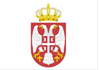 РЕПУБЛИКА СРБИЈА МИНИСТАРСТВО ПОЉОПРИВРЕДЕ, ШУМАРСТВА И ВОДОПРИВРЕДЕУПРАВА ЗА АГРАРНА ПЛАЋАЊАНа основу члана 8. став 2. тачка 3) Закона о пољопривреди и руралном развоју („Службени гласник РС, број 41/2009, 10/2013 – др. закон,101/2016 и 67/2021 – др. закон) и члана 6. став 1. Правилника о подстицајима за очување животињских генетичких ресурса („Службени гасник РС, број 83/2013, 35/2015, 28/2016, 44/2018 - др. закон, 104/2018 и 16/2021), објављујеЈ А В Н И   П О З И В ЗА ПОДНОШЕЊЕ ЗАХТЕВА ЗА ОСТВАРИВАЊЕ ПРАВА НА ПОДСТИЦАЈЕ ЗА ОЧУВАЊЕ ЖИВОТИЊСКИХ ГЕНЕТИЧКИХ РЕСУРСАУ 2021. ГОДИНИЧлан 1.                       У складу са чланом 6. став 1. Правилника о подстицајима за очување животињских генетичких ресурса („Службени гасник РС, број 83/2013, 35/2015, 28/2016, 44/2018 - др. закон, 104/2018 и 16/2021), (у даљем тексту: Правилник), Управа за аграрна плаћања (у даљем тексту: Управа) објављује Јавни позив за подношење захтева за остваривање права на подстицаје за очување животињских генетичких ресурса у 2021. години  (у даљем тексту: Јавни позив).                       Правилником из става 1. овог члана, ближе се прописују врсте подстицаја за очување животињских генетичких ресурса (у даљем тексту: подстицаји), услови, начин остаривања права на подстицаје, образац захтева за остваривање права на подстицаје, као и максимални износи подстицаја по кориснику и по појединој врсти мере.Члан 2.                       Лице из члана 4. Правилника подноси захтев за остваривање права на подстицаје Управи на Обрасцу - Захтев за подстицајна средства за очување животињских генетичких ресурса за ______ годину, који је одштампан уз Правилник и чини његов саставни део.                       Читко попуњен и потписан образац захтева из става 1. овог члана са прописаном документацијом у складу са Правилником и Јавним позивом, доставља се у коверти, са назнаком имена и презимена, односно назива, као и адресе подносиоца захтева и напоменом: „Захтев за подстицајна средства за очување животињских генетичких ресурса за 2021. годину”, поштом или лично на адресу: Министарство пољопривреде, шумарства и водопривреде - Управа за аграрна плаћања, Булевар краља Александра број 84, 11050 Београд.Члан 3.                       Захтев из члана 2. овог Јавног позива подноси се у року од 15. новембра до 6. децембра 2021. године.                        Захтеве поднете пре или после рока из става 1. овог члана, Управа одбацује без разматрања.Члан 4.                       Уз захтев из члана 2. овог Јавног позива прилаже се следећа документација:                       1) записник о одржаној селекцијској смотри, оверен од стране основне, регионалне и главне одгајивачке организације;                       2) за правна лица и предузетнике: (1) фотокопија картона депонованих потписа (ОП - образац),(2) фотокопија решења о регистрацији Агенције за привредне регистре. Члан 5.                       За спровођење овог Јавног позива, опредељена су средства у износу од 30.000.000 динара, у складу са посебним прописом којим се уређује расподела подстицаја у пољопривреди и руралном развоју.Члан 6.                       Јавни позив за подношење захтева за остваривање права на подстицаје за очување животињских генетичких ресурса у 2021. години објављује се на огласној табли Управе за арарна плаћања, Булевар краља Александра бр. 84, 11050 Београд, као и на званичној интернет страници Министарства пољопривреде, шумарства и водопривреде http://www.minpolj.gov.rs и званичној интернет страници Управе за аграрна плаћања http://www.uap.gov.rs.                       Информације у вези расписаног Јавног позива доступне су на телефон Инфо-центра Министарства пољопривреде, шумарства и водопривреде: 011/260-79-60 или 011/260-79-61, као и контакт центра Управе за аграрна плаћања: 011/30-20-100 или 011/30-20-101, сваког радног дана од 7:30 до 15:30 часова.У Београду, 15. новембра 2021. годинеБрој: 320-00-97627/2021-07Датум: 15. новембар 2021. годинеВ.Д. ДИРЕКТОР                                                                                                                              Марко Кесић